        COMUNE DI PRIOLO GARGALLO 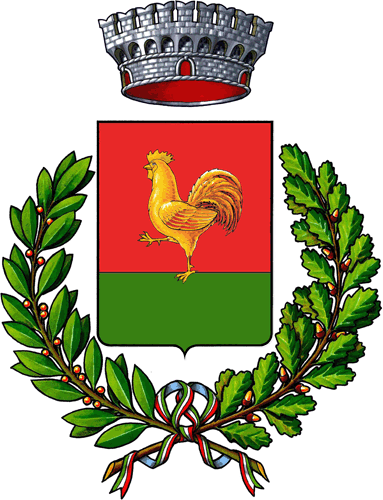 Modello B2 - Relazione illustrativa evento/iniziativaSoggetto richiedente _________________________________________________________Titolo _____________________________________________________________________   Luogo ____________________________________________ data ____________________Descrizione e relazione illustrativa riferita a contenuti, fini, tempi, modalità di svolgimento che contenga elementi utili a valutare la congruità della richiesta rispetto a quanto stabilito dal regolamento e/o dai rispettivi avvisi pubblici di settore dell’Amministrazione Comunale___________________________________________________________________________________________________________________________________________________________________________________________________________________________________________________________________________________________________________________________________________________________________________________________________________________________________________________________________________________________________________________________________________________________________________________________________________________________________________________________________________________________________________________________________________________________________________________________________________________________________________________________________________________________________________________________________________________________________________________________________________________________________________________________________________________________________________________________________________________________________________________________________________________________________________________________________________________________________________________________________________________________________________________________________________________________________________________________________________________________________________________________________________________________________________________________________________________________________________________________________________________________________________________________________________________________ Data ____________________	Firma  ________________________